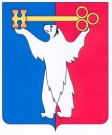 АДМИНИСТРАЦИЯ ГОРОДА НОРИЛЬСКАКРАСНОЯРСКОГО КРАЯРАСПОРЯЖЕНИЕ08.06.2018		                              г. Норильск				           № 3131О внесении изменения в распоряжение Администрации города Норильска 
от 12.02.2016 № 537	В целях урегулирования отдельных вопросов, связанных с внутриструктурными изменениями в Администрации города Норильска, на основании решения Норильского городского Совета депутатов от 06.03.2018 № В/5-108 «Об утверждении структуры Администрации города Норильска»,1. Внести в распоряжение Администрации города Норильска от 12.02.2016 № 537 «Об определении структурного подразделения» (далее – Распоряжение) следующее изменение:1.1. В пункте 1 Распоряжения слова «Управление по молодежной политике и взаимодействию с общественными объединениями Администрации города Норильска» заменить словами «Управление административной практики Администрации города Норильска».2. Разместить настоящее распоряжение на официальном сайте муниципального образования город Норильск.	3. Настоящее распоряжение вступает в силу с даты его подписания и распространяет действие на правоотношения, возникшие с 06.03.2018.Глава города Норильска							              Р.В. Ахметчин